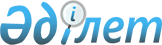 Об утверждении Положения государственного учреждения "Мангистауский районный отдел регистрации актов гражданского состояния"
					
			Утративший силу
			
			
		
					Постановление акимата Мангистауского района Мангистауской области от 18 июня 2015 года № 174. Зарегистрировано Департаментом юстиции Мангистауской области от 20 июля 2015 года № 2773. Утратило силу постановлением акимата Мангистауского района Мангистауской области от 13 июля 2016 года № 233      Сноска. Утратило силу постановлением акимата Мангистауского района Мангистауской области от 13.07.2016 № 233.

      Примечание РЦПИ.

      В тексте документа сохранена пунктуация и орфография оригинала.

      В соответствии с Законом Республики Казахстан от 23 января 2001 года "О местном государственном управлении и самоуправлении в Республике Казахстан", Указом Президента Республики Казахстан от 29 октября 2012 года № 410 "Об утверждении Типового положения государственного органа Республики Казахстан" и Постановлением Правительства Республики Казахстан от 25 декабря 2012 года № 1672 "Об утверждении Инструкции по разработке и утверждению положения о государственном органе", акимат Мангистауского района ПОСТАНОВЛЯЕТ:

      1. Утвердить прилагаемое Положение государственного учреждения "Мангистауский районный отдел регистрации актов гражданского состояния".

      2. Государственному учреждению "Аппарат акима Мангистауского района (Жонасов Л.), обеспечить государственную регистрацию постановления в органах юстиции и официального опубликования его в средствах массовой информации, информационно-правовой системе "Әділет" и размещения на интернет-ресурсе уполномоченного государственного органа.

      3. Контроль за исполнением постановления возложить на руководителя аппарата акима района Жонасова Л.

      4. Настоящее постановление вступает в силу со дня государственной регистрации в органах юстиции и вводится в действие по истечении десяти календарных дней после дня его первого официального опубликования.

      Исполняющий обязанностей

      акима района Е.Махмутов

 П О Л О Ж Е Н И Е
государственного учреждения
"Мангистауский районный отдел регистрации актов гражданского состояния"
1. Общие положения      1. Государственное учреждение "Мангистауский районный отдел регистрации актов гражданского состояния" является государственным органом Республики Казахстан, осуществляющим государственную регистрацию актов гражданского состояния.

      2. Государственное учреждение "Мангистауский районный отдел регистрации актов гражданского состояния" осуществляет свою деятельность в соответствии с Конституцией и законами Республики Казахстан, актами Президента и Правительства Республики Казахстан, иными нормативными правовыми актами, а также настоящим Положением.

      3. Государственное учреждение "Мангистауский районный отдел регистрации актов гражданского состояния" является юридическим лицом в организационно –правовой форме государственного учреждения, имеет печати и штампы со своим наименованием на государственном языке, бланки установленного образца, а также в соответствии с законодательством Республики Казахстан счета в органах казначейства.

      4. Государственное учреждение "Мангистауский районный отдел регистрации актов гражданского состояния" вступает в гражданско–правовые отношения от собственного имени.

      5. Государственное учреждение "Мангистауский районный отдел регистрации актов гражданского состояния" по вопросам своей компетенции в установленном законодательством порядке принимает решения, оформляемые приказами руководителя государственного учреждения "Мангистауский районный отдел регистрации актов гражданского состояния" и другими актами, предусмотренными законодательством Республики Казахстан.

      6. Структура и лимит штатной численности государственного учреждения "Мангистауский районный отдел регистрации актов гражданского состояния" утверждаются в соответствии с действующим законодательством.

      7. Местонахождение юридического лица: Республика Казахстан, 130400, Мангистауская область, Мангистауский район, село Шетпе, Центральная площадь, дом 1.

      8. Полное наименование государственного органа – государственное учреждение "Мангистауский районный отдел регистрации актов гражданского состояния".

      9. Учредителем государственного учреждения "Мангистауский районный отдел регистрации актов гражданского состояния" является акимат Мангистауского района.

      10. Настоящее Положение является учредительным документом государственного учреждения "Мангистауский районный отдел регистрации актов гражданского состояния".

      11. Финансирование деятельности государственного учреждения "Мангистауский районный отдел регистрации актов гражданского состояния" осуществляется из местного бюджета.

      12. Государственному учреждению "Мангистауский районный отдел регистрации актов гражданского состояния" запрещается вступать в договорные отношения с субъектами предпринимательства на предмет выполнения обязанностей, являющихся функциями государственного учреждения "Мангистауский районный отдел регистрации актов гражданского состояния".

      13. Режим работы государственного учреждения "Мангистауский районный отдел регистрации актов гражданского состояния" определяется государственным учреждением "Мангистауский районный отдел регистрации актов гражданского состояния" самостоятельно в соответствии с требованиями действующего законодательства Республики Казахстан.

 2. Миссия, основные задачи, функции, права и обязанности государственного учреждения "Мангистауский районный отдел регистрации актов гражданского состояния"      14.Миссия государственного учреждения "Мангистауский районный отдел регистрации актов гражданского состояния":

      Проведение государственной политики в сфере государственной защиты брака (супружества) и семьи, материнства, отцовства и детства.

      15. Задачи:

      1) государственная регистрация актов гражданского состояния;

      2) ведение информационной системы "Записи актов гражданского состояния";

      3) оказание информационных услуг по государственной регистрации актов гражданского состояния.

      16. Функции:

      1) государственная регистрация рождения, в том числе внесение изменений, дополнений и исправлений в записи актов гражданского состояния;

      2) государственная регистрация заключения брака (супружества), в том числе внесение изменений, дополнений и исправлений в записи актов гражданского состояния;

      3) выдача повторных свидетельств или справок о государственной регистрации актов гражданского состояния;

      4) государственная регистрация установления отцовства, в том числе внесение изменений, дополнений и исправлений в записи актов гражданского состояния;

      5) государственная регистрация перемены имени, отчества, фамилии, в том числе внесение изменений, дополнений и исправлений в записи актов гражданского состояния;

      6) восстановление записей актов гражданского состояния;

      7) государственная регистрация смерти, в том числе внесение изменений, дополнений и исправлений в записи актов гражданского состояния;

      8) государственная регистрация усыновления (удочерения), в том числе внесение изменений, дополнений и исправлений в записи актов гражданского состояния;

      9) государственная регистрация расторжения брака (супружества), в том числе внесение изменений, дополнений и исправлений в записи актов гражданского состояния.

      Государственное учреждение "Мангистауский районный отдел регистрации актов гражданского состояния" осуществляет иные функций, предусмотренные законодательством Республики Казахстан.

      17. Права и обязанности:

      1) запрашивать и получать от государственных органов необходимую информацию, документы, материалы, устные и письменные объяснения;

      2) участвовать в заседаниях акимата района, в совещаниях акима района;

      3) запрашивать от должностных лиц предприятий, учреждений, организаций независимо от форм собственности, а также общественных объединении и физических лиц документы, заключения, материалы, сведения и информации;

      4) взаимодействовать в установленном порядке с местными исполнительными органами, организациями, учреждениями и объектами по вопросам относящимся к компетенции учреждения;

      5) осуществлять правовой мониторинг нормативных правовых актов акима и акимата, разработчиком которых учреждение являлось, и своевременно принимать меры по внесению в них изменений и (или) дополнений, или признанию их утратившими силу;

      6) представлять интересы учреждения во всех компетентных органах, учреждениях, организациях, а также в судебных и правоохранительных органах;

      7) оказать качественную государственную услугу населению в соответствии с действующим законодательством;

      8) осуществлять иные права и выполнять иные обязанности, предусмотренные законодательством Республики Казахстан.

 3. Организация деятельности государственного учреждения "Мангистауский районный отдел регистрации актов гражданского состояния"      18. Руководство государственным учреждением "Мангистауский районный отдел регистрации актов гражданского состояния" осуществляется первым руководителем, который несет персональную ответственность за выполнение возложенных на государственное учреждение "Мангистауский районный отдел регистрации актов гражданского состояния" задач и осуществление им своих функций.

      19. Первый руководитель государственного учреждения "Мангистауский районный отдел регистрации актов гражданского состояния" назначается на должность и освобождается от должности акимом Мангистауского района в соответствий с законодательством Республики Казахстан.

      20. Полномочия первого руководителя государственного учреждения "Мангистауский районный отдел регистрации актов гражданского состояния":

      1) назначает на должности и освобождает от должностей работников государственного учреждения "Мангистауский районный отдел регистрации актов гражданского состояния" в соответствии с законодательством Республики Казахстан;

      2) издает приказы и дает указания по вопросам, входящим в его компетенцию, обязательные для выполнения всеми работниками государственного учреждения "Мангистауский районный отдел регистрации актов гражданского состояния";

      3) представляет от имени государственного учреждения "Мангистауский районный отдел регистрации актов гражданского состояния" во всех государственных и иных организациях в соответствии с действующим законодательством Республики Казахстан;

      4) контролирует саблюдение исполнительской и трудовой дисциплины, работу кадровой службы и организацию документооборота;

      5) в целях обеспечения деятельности государственного учреждения "Мангистауский районный отдел регистрации актов гражданского состояния" и выполнения, возложенных на него задач организует проведение государственных закупок;

      6) осуществляет поощрение работников, оказание материальной помощи, наложение на них дисциплинарных взысканий государственного учреждения "Мангистауский районный отдел регистрации актов гражданского состояния".

      7) противодействует коррупции и несет за это персональную ответственность.

      К ведению первого руководителя государственного учреждения "Мангистауский районный отдел регистрации актов гражданского состояния" законодательством Республики Казахстан может быть отнесено решение иных вопросов.

      Исполнение полномочий первого руководителя государственного учреждения "Мангистауский районный отдел регистрации актов гражданского состояния" в период его отсутствия осуществляется лицом, его заменяющим в соответствии с действующим законодательством.

 4. Имущество государственного учреждения "Мангистауский районный отдел регистрации актов гражданского состояния"      21. Государственное учреждение "Мангистауский районный отдел регистрации актов гражданского состояния" может иметь на праве оперативного управления обособленное имущество в случаях, предусмотренных законодательством.

      Имущество государственного учреждения "Мангистауский районный отдел регистрации актов гражданского состояния" формируется за счет имущества, переданного ему собственником, а также имущества (включая денежные доходы), приобретенного в результате собственной деятельности и иных источников, не запрещенных законодательством Республики Казахстан.

      22. Имущество, закрепленное за государственным учреждением "Мангистауский отдел регистрации актов гражданского состояния" относится к коммунальной собственности.

      23. Государственное учреждение "Мангистауский районный отдел регистрации актов гражданского состояния" не вправе самостоятельно отчуждать или иным способом распоряжаться закрепленным за ним имуществом и имуществом, приобретенным за счет средств, выданных ему по плану финансирования, если иное не установлено законодательством

 5. Порядок внесения изменений и дополнений в Положение государственого учреждения "Мангистауский районный отдел регистрации актов гражданского состояния"      24. Внесение изменений и дополнений в Положение государственого учреждения "Мангистауский районный отдел регистрации актов гражданского состояния" производится по постановлению акимата Мангистауского района.

      25. Внесенные изменения и дополнения в Положение государственого учреждения "Мангистауский районный отдел регистрации актов гражданского состояния" регистрируются в соответствии с законодательством Республики Казахстан.

 6. Реорганизация и ликвидация государственного учреждения "Мангистауский районный отдел регистрации актов гражданского состояния"      26. Реорганизация и ликвидация государственного учреждения "Мангистауский районный отдел регистрации актов гражданского состояния" осуществляются в соответствии с законодательством Республики Казахстан.


					© 2012. РГП на ПХВ «Институт законодательства и правовой информации Республики Казахстан» Министерства юстиции Республики Казахстан
				Утверждено постановлением
акимата Мангистауского района
№ 174 от 18 июня 2015 года